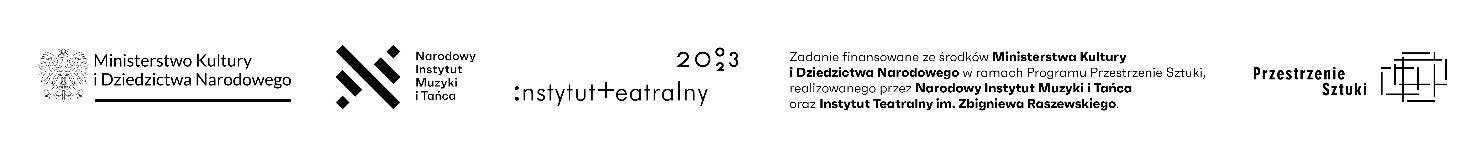 PROGRAM PRZESTRZENIE SZTUKI TANIEC 2023   KIELECKI TEATR TAŃCA – MIEJSKA INSTYTUCJA ARTYSTYCZNAFORMULARZ ZGŁOSZENIOWY 
otwartego naboru 
na uczestników warsztatów i wykonawców flash mobu w projekcie pn.WOLNOŚĆ TAŃCEM                 		Warsztaty odbędą się̨ w dniach: 28-30.08.2023 r. Imię i nazwisko:Adres e-mail:Numer telefonu:Adres zameldowania:Załączam do e-maila:list motywacyjny ze wskazaniem specjalizacji jako artysta tańca oraz krótki opis zainteresowań,kopie dokumentów potwierdzających status studenta  lub kopię dyplomu ukończenia studiów,wypełniony formularz zgłoszeniowy. Potwierdzam zapoznanie się z Regulaminem warsztatów w ramach projektu pn. WOLNOŚĆ TAŃCEM organizowanych przez  Kielecki Teatr Tańca jako Zadanie finansowane ze środków Ministerstwa Kultury i Dziedzictwa Narodowego 
w ramach programu PRZESTRZENIE SZTUKI, realizowanego przez Narodowy Instytut Muzyki  i Tańca oraz  Instytut Teatralny  im. Z. Raszewskiego. Zaproszenia i informacje przesyłane droga mailową:         ,,Wyrażam zgodę na otrzymywanie na adres elektroniczny wskazany w niniejszym formularzu lub nowe adresy wskazane w terminie późniejszym, comiesięcznych zaproszeń i informacji o imprezach, konkursach, warsztatach, festiwalach, przeglądach filmowych w Polsce i na świecie oraz innych projektach edukacyjno-kulturalnych realizowanych przez Organizatora (Kielecki Teatr Tańca) oraz jego bezpośrednich partnerów (przesyłane treści nie stanowią informacji handlowych)."TAK / NIE  (niepotrzebnie skreślić)    I.   Wyrażam zgodę na używanie i rozpowszechnianie mojego wizerunku przez Kielecki Teatr Tańca z siedzibą w Kielcach przy ul. Pl. Moniuszki 2B dla celów reklamowych, promocyjnych, marketingowych związanych ze statutową  działalnością KTT.TAK / NIE  (niepotrzebnie skreślić)                 II.   Niniejsza zgoda nie jest ograniczona, ani czasowo, ani terytorialnie.III.   Niniejsza zgoda obejmuje wszelkie formy publikacji, w szczególności plakaty reklamowe, ulotki, drukowane materiały promocyjne, spoty telewizyjne, reklamę w gazetach czasopismach oraz w internecie itp.   Wizerunek mój może być użyty do różnego rodzaju form elektronicznego przetwarzania obrazu, kadrowania i kompozycji, bez obowiązku akceptacji produktu końcowego, lecz nie w formach obraźliwych lub ogólnie uznanych za nieetyczne. IV.   Niniejsza zgoda dotyczy wszelkich zdjęć z moim udziałem wykonanych na zlecenie KTT, w szczególności zdjęć wykorzystanych w plakatach reklamowych spektakli.V.    Zrzekam się niniejszym wszelkich roszczeń względem KTT z tytułu wykorzystywania mojego wizerunku na potrzeby zawarte w oświadczeniu.